บันทึกข้อความ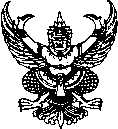 ส่วนราชการ   กลุ่มบริหารงานทั่วไป  โรงพยาบาลเวียงเชียงรุ้ง 053-953137-8                    ที่   ชร ๐๐๓๒.๓๐๑/22					วันที่  3 มีนาคม 2565     เรื่อง	รายงานผลการจัดทำโครงการอบรมการป้องกันผลประโยชน์ทับซ้อน หลักสูตรต้านทุจริตศึกษา    พร้อมขออนุญาตเผยแพร่บนเว็บไซต์เรียน	ผู้อำนวยการโรงพยาบาลเวียงเชียงรุ้งตามที่ กลุ่มบริหารงานทั่วไป โรงพยาบาลเวียงเชียงรุ้ง ได้จัดทำ โครงการอบรมการป้องกันผลประโยชน์ทับซ้อน หลักสูตรต้านทุจริตศึกษา ของเจ้าหน้าที่โรงพยาบาลเวียงเชียงรุ้ง ประจำปีงบประมาณ2565 โดยได้จัดอบรมในวันที่ 1  มีนาคม  2565 เวลา 13.30 น.- 16.30 น. ณ ห้องประชุมโรงพยาบาลเวียงเชียงรุ้ง เสร็จสิ้นเรียบร้อยแล้ว นั้นกลุ่มงานบริหารทั่วไปจึงขอรายงานสรุปผลการดำเนินการอบรมโครงการดังกล่าว ดังนี้1. เนื้อหาการฝึกอบรม	    1.1 มาตรการของฝ่ายบริหารในการป้องกันและปราบปรามการทุจริตในภาครัฐ            และกฎหมายมาตรการนโยบายที่เกี่ยวข้องการประเมินคุณธรรมและความโปร่งใสการดำเนินงานของหน่วยงานภาครัฐประจำปี พ.ศ. 2565	    1.2 หลักการจัดการผลประโยชน์ทับซ้อน และกฎหมายเกี่ยวกับการป้องกันผลประโยชน์ทับซ้อน	    1.3 แนวทางการดำเนินงานตามโรงการยกระดับคุณธรรม ความโปร่งใสการดำเนินงานของหน่วยงานภาครัฐ ประจำปี พ.ศ. 25652. วิธีการฝึกอบรม	    การบรรยาย ยกตัวอย่าง และตอบข้อซักถาม โดยท่านผู้อำนวยการโรงพยาบาล3. ผู้เข้ารับการฝึกอบรม	   	ผู้บริหารและเจ้าหน้าที่ เป้าหมายจำนวน 156 คน ผู้เข้ารับการอบรมจริง จำนวน 80 คน
ซึ่งคิดเป็นร้อยละ 52% ของเป้าหมายตามโครงการอบรมการป้องกันผลประโยชน์ทับซ้อน หลักสูตรต้านทุจริตศึกษา โรงพยาบาลเวียงเชียงรุ้ง	4. ตัวชี้วัดโครงการฯ	4.1 ตัวชี้วัดเชิงปริมาณ ผู้เข้ารับการอบรมตามโครงการฯ จำนวน 80 คน ซึ่งคิดเป็นร้อยละ 52% ของเป้าหมายตามโครงการ	5. ผลที่คาดว่าจะได้รับ	5.1 การประเมินคุณธรรมและความโปร่งใสการดำเนินงานของโรงพยาบาลในปีงบประมาณ  พ.ศ. 2565 ได้รับคะแนนไม่น้อยกว่า 90 คะแนน	5.2 ผู้บริหารและเจ้าหน้าที่มีความรู้ ความเข้าใจ และพร้อมในการเข้ารับการประเมินคุณธรรมและความโปร่งใสการดำเนินงานของหน่วยงานภาครัฐ (Integrity and Transparency Assessment – ITA) 	จึงเรียนมาเพื่อโปรดทราบ และขออนุญาตนำรายงานนี้ไปเผยแพร่ทางเว็บไซต์ต่อไป              จะเป็นพระคุณ         (นายพจนารถ  พจน์สุจริต)นักจัดการงานทั่วไปปฏิบัติการ                     		ทราบ/อนุญาต                   		(นางสาวนงนุช   มารินทร์)                		ผู้อำนวยการโรงพยาบาลเวียงเชียงรุ้งแบบฟอร์มการขอเผยแพร่ข้อมูลผ่านเว็บไซต์ของหน่วยงานในสังกัดโรงพยาบาลเวียงเชียงรุ้งชื่อหน่วยงาน : กลุ่มบริหารงานทั่วไปวัน/เดือน/ปี : 3 มีนาคม 2565หัวข้อ : การจัดทำโครงการอบรมการป้องกันผลประโยชน์ทับซ้อน หลักสูตรต้านทุจริตศึกษารายละเอียดข้อมูล : 1. บันทึกข้อความขออนุมัติดำเนินโครงการอบรมให้ความรู้เรื่องการป้องกันผลประโยชน์ทับซ้อน โดยใช้หลักสูตรต้านทุจริตศึกษา2. รายละเอียดโครงการอบรมให้ความรู้เรื่องการป้องกันผลประโยชน์ทับซ้อน โดยใช้หลักสูตรต้านทุจริตศึกษา3. รายชื่อผู้เข้าร่วมอบรม 4. รายงานผลการจัดทำโครงการอบรมการป้องกันผลประโยชน์ทับซ้อน หลักสูตรต้านทุจริตศึกษา5. ภาพกิจกรรมโครงการอบรมให้ความรู้เรื่องการป้องกันผลประโยชน์ทับซ้อนLink ภายนอก: http://www.wcrhospital.go.th/2019/showita.phpหมายเหตุ: ………………………………………………………………………………………………………………………………..................................................................................................................................................................................................................................................................................................................................................………………………………………………………………………………………………………………………………………………….             ผู้รับผิดชอบการให้ข้อมูล 				           ผู้อนุมัติรับรอง           (นายพจนารถ  พจน์สุจริต)		                        (นางสาวนงนุช มารินทร์)       นักจัดการงานทั่วไป ปฏิบัติการ		   	        ผู้อำนวยการโรงพยาบาลเวียงเชียงรุ้ง    วันที่ 3  เดือน  มีนาคม พ.ศ. 2565                                  วันที่ 3  เดือน มีนาคม พ.ศ. 2565                                           ผู้รับผิดชอบการนำข้อมูลขึ้นเผยแพร่                                                (นายเกียรติกำจร  รู้ทำนอง)                                            นักวิชาการคอมพิวเตอร์ปฏิบัติการ                                           วันที่ 5  เดือน มีนาคม พ.ศ. 2565